April 2023	    U.S.W. 11-75 Monthly Newsletter         Volume   04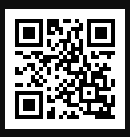 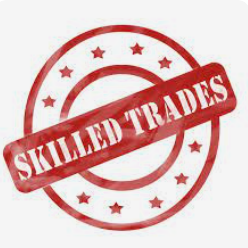 1285 Minnehaha Avenue E. St. Paul, MN. 55106 (651) 774-5943  Local 11-75 (uswlocals.org)  :  District 11 | United Steelworkers (usw.org)News-Splash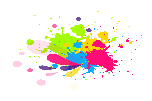 U.S.W Website has been updated- so Check It Out.Hot Gloves are almost due, anticipate email & rotate promptly. Steward training in preparation phase for mid to late April.Please contact a current Steward or Lead to participate.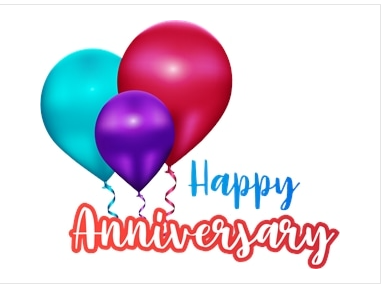 Cory Barum-     36 years		Scott Larson-    36 yearsCarl Lovell-      23 years 		Kris Bichner-     10 yearsTodd Johnson-  10 years		John Singer-     10 yearsAaron Simpson- 10 years		    	Found yourself in a pinch?  Don’t go in alone- use your: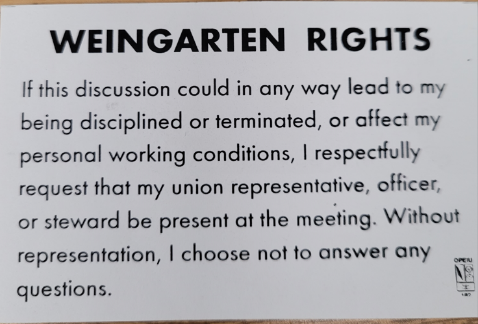 